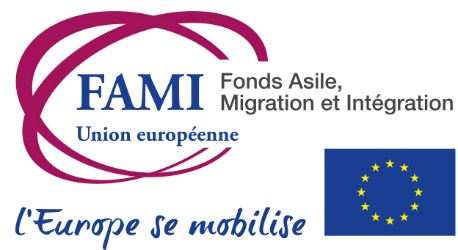 A T T E S T A T I O N   S U R   L’ H O N N E U RJe soussigné(e), (nom, prénom, qualité), atteste que (nom de l’organisme bénéficiaire), au titre du projet « (nom du projet tel qu’il figure dans la notification de subvention)» qui se déroule du [date]  au [date] déposé dans le cadre du programme 2014-2020 du [FAMI ou FSI], n’est bénéficiaire d’aucun autre cofinancement de l’Union européenne portant sur les mêmes dépenses.Fait à                         , le (Cachet de l'organisme + Signature du représentant légal) 